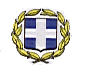 ΕΛΛΗΝΙΚΗ ΔΗΜΟΚΡΑΤΙΑΥΠΟΥΡΓΕΙΟ ΠΑΙΔΕΙΑΣ, ΕΡΕΥΝΑΣ ΚΑΙ ΘΡΗΣΚΕΥΜΑΤΩΝΠΕΡ/ΚΗ Δ/ΝΣΗ Π.Ε. & Δ.Ε.ΚΕΝΤΡΙΚΗΣ ΜΑΚΕΔΟΝΙΑΣΔ/ΝΣΗ Π.Ε. ΧΑΛΚΙΔΙΚΗΣΠ.Υ.Σ.Π.Ε.------------------Ταχ.Δ/νση        : 22ας Απριλίου 6ΒΤαχ.Κώδικ.       : 63100 ΠολύγυροςΠληροφορίες  : Β. Ντάφου-Τηλέφωνο        : 23710-21207TELEFAX	: 23710-24235e-mail	             : mail@dipe.chal.sch.gr	           Πολύγυρος,17-05-2018Αριθ. Πρωτ.: Φ.11.2/3502ΠΡΟΣ: Σχολικές Μονάδες της ΠΕ ΧαλκιδικήςΘΕΜΑ: Οριστικές τοποθετήσεις/βελτιώσεις θέσης εκπαιδευτικών, κλάδων ΠΕ70 Ειδικής Αγωγή και ΠΕ60, ΠΕ70 Γενικής Εκπαίδευσης της ΠΕ ΧαλκιδικήςΗ Πρόεδρος του ΠΥΣΠΕ ΧαλκιδικήςΑ ν α κ ο ι ν ώ ν ε ι  ό τ ιΤο ΠΥΣΠΕ, κατά την με αριθ. 19/17.05.2018 συνεδρίασή του, προέβη στην οριστική τοποθέτηση και τη βελτίωση θέσης των εκπαιδευτικών, κλάδων ΠΕ70 Ειδικής Αγωγής και ΠΕ60, ΠΕ70 Γενικής Εκπαίδευσης της ΠΕ Χαλκιδικής, ως εξής:Εκπαιδευτικοί οι οποίοι αιτήθηκαν βελτίωση θέσης εντός νομού αλλά είτε δεν υπήρξε οργανικό κενό σε σχολικές μονάδες της προτίμησής τους είτε αυτό καλύφθηκε από εκπαιδευτικούς με περισσότερες μονάδες μετάθεσης, παραμένουν στην οργανική τους θέση. ΕπώνυμοΌνομαΚλάδοςΠαλαιά οργανικήΝέα ΟργανικήΤΣΑΚΩΝΑ ΠΕΛΑΓΙΑΠΕ70ΔΗΜΟΤΙΚΟ ΣΧΟΛΕΙΟ ΠΟΡΤΑΡΙΑΣ (Τ.Ε.)Τ.Ε. ΔΗΜΟΤΙΚΟ ΣΧΟΛΕΙΟ ΓΕΡΑΚΙΝΗΣ ΚΑΛΥΒΩΝΕπώνυμοΌνομαΚλάδοςΠαλαιά ΟργανικήΝέα ΟργανικήΜΠΑΛΑΣΑΕΥΑΓΓΕΛΙΑΠΕ60ΑΠΟ ΜΕΤΑΘΕΣΗΝΗΠΙΑΓΩΓΕΙΟ ΠΟΛΥΧΡΟΝΟΥΔΗΜΟΠΟΥΛΟΥ ΔΕΣΠΟΙΝΑΠΕ70ΔΗΜΟΤΙΚΟ ΣΧΟΛΕΙΟ ΣΥΚΙΑΣΔΗΜΟΤΙΚΟ ΣΧΟΛΕΙΟ Ν. ΜΑΡΜΑΡΑ